Маршрутный листМаршрутный лист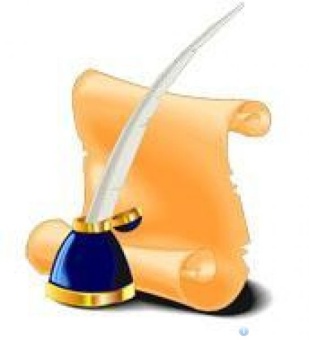 Маршрутный лист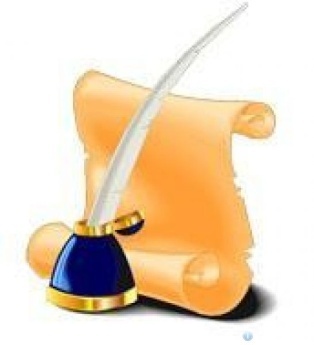 Маршрутный лист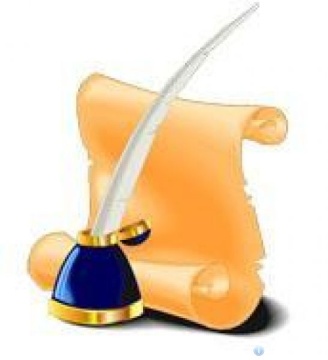 1математика2литература3физика4естествознание5музыка6ИЗО5 класс (1отделение)1234565 класс( 2 отделение)2345616 класс(1 отделение)3456126 класс(2 отделение)4561235 класс1 отделение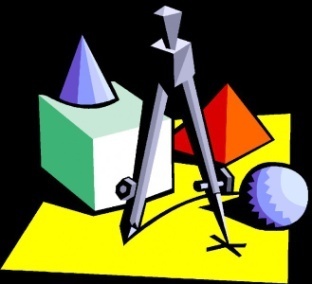 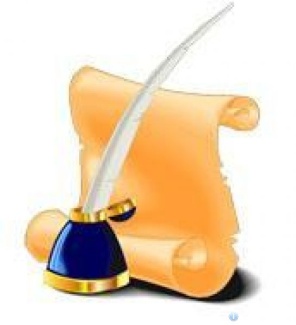 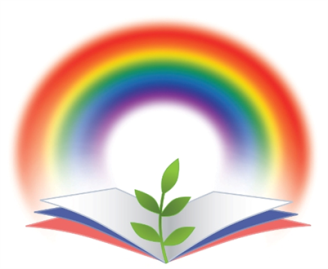 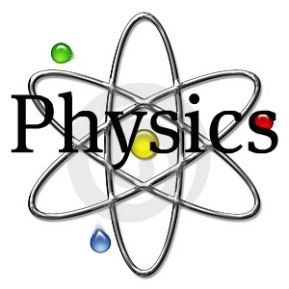 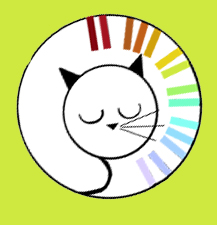 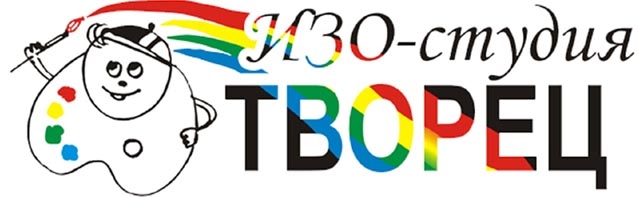 результат5 класс2 отделение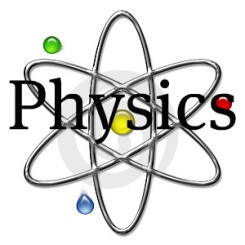 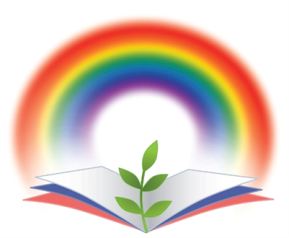 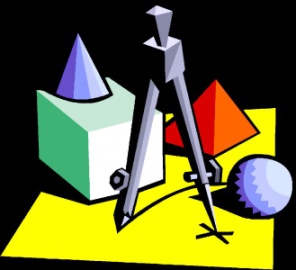 результат6 класс1 отделениерезультат6 класс2 отделениерезультат